2018临潭县公开招聘播音员面试（初试）成绩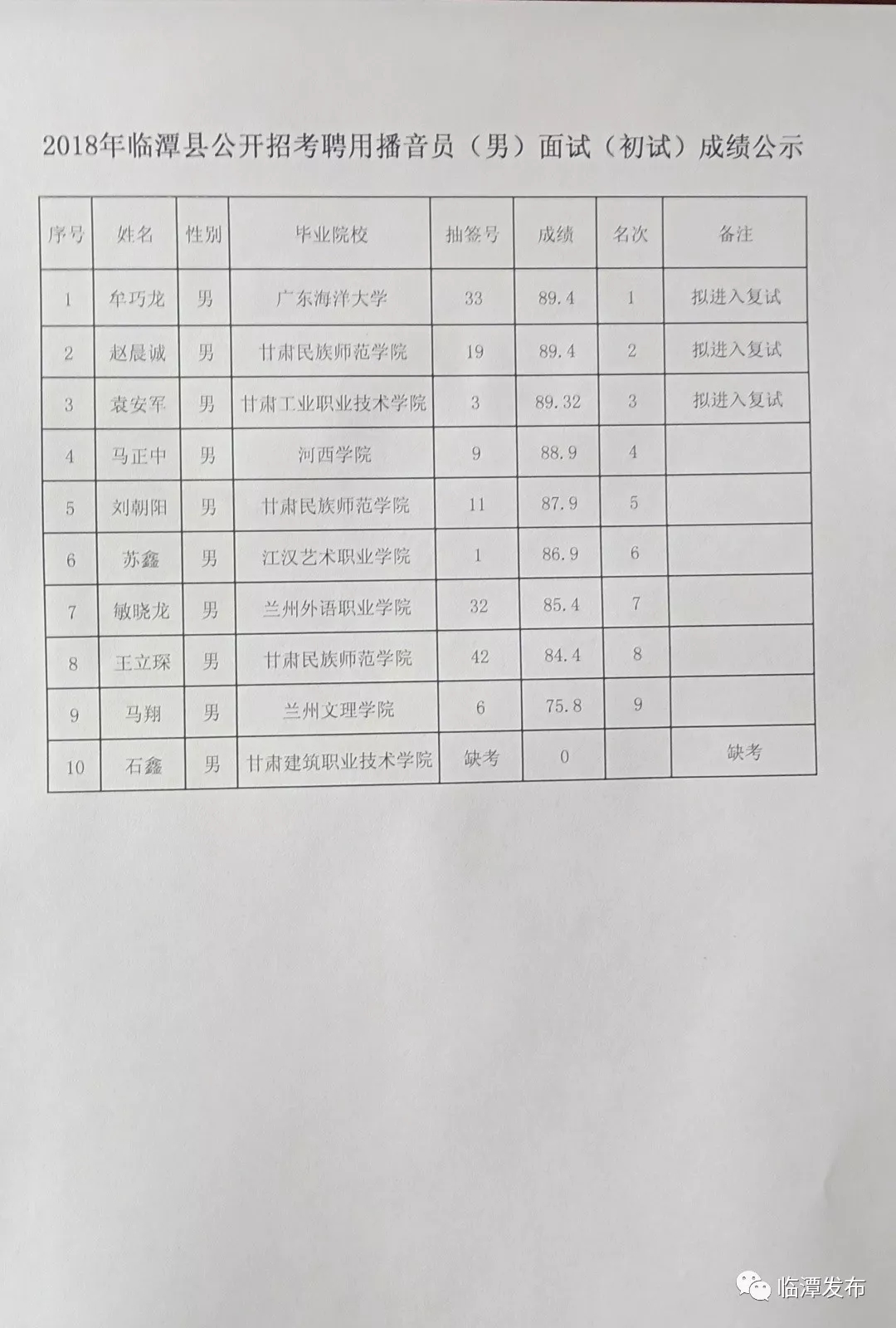 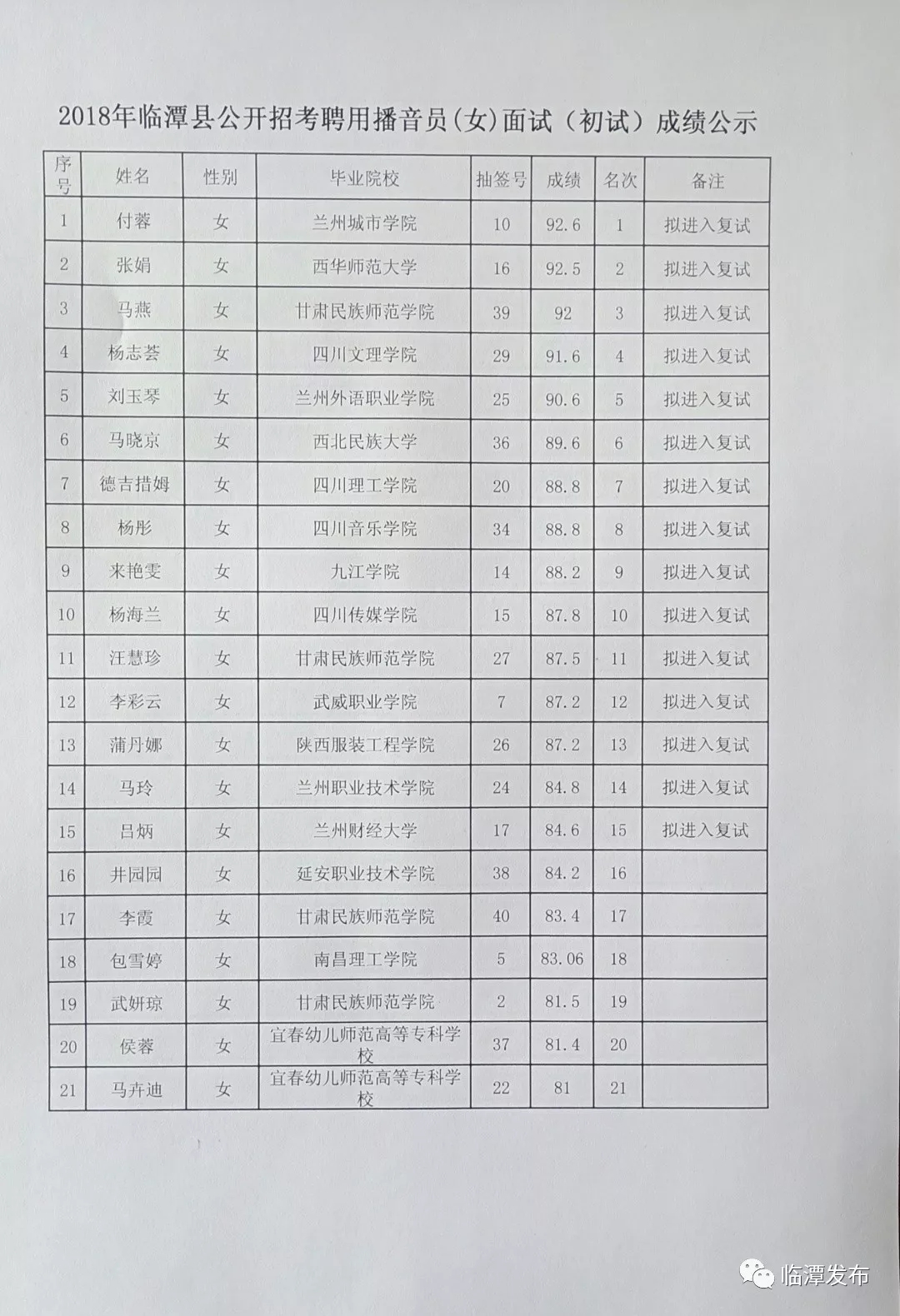 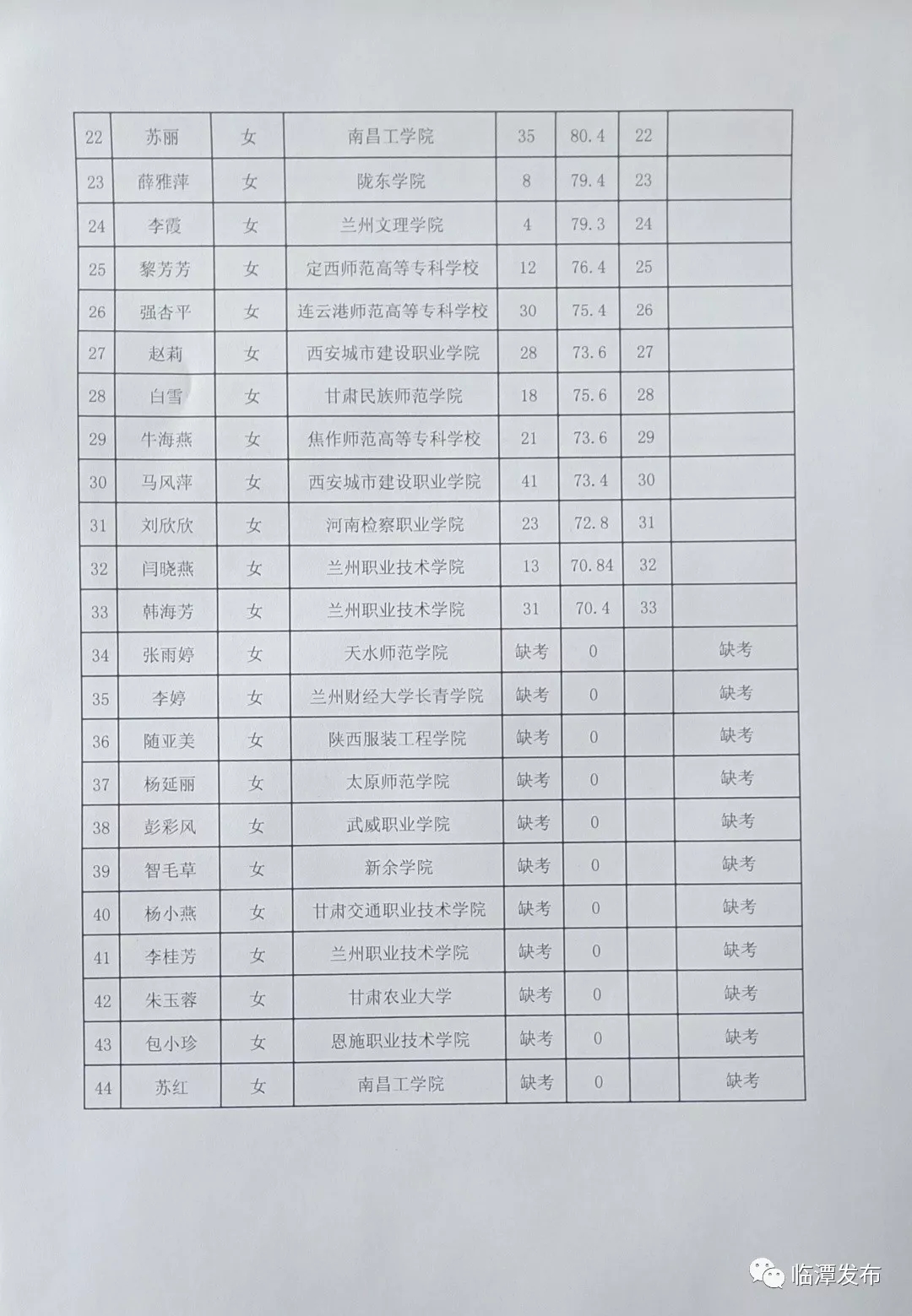 